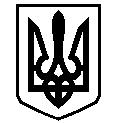 У К Р А Ї Н АВАСИЛІВСЬКА МІСЬКА РАДАЗАПОРІЗЬКОЇ ОБЛАСТІсьомого скликанняп’ятдесят друга (позачергова) сесіяР І Ш Е Н Н Я 19 грудня 2019                                                                                                        №  24Про передачу  теплолічильниківв оренду ПРАТ «Василівкатепломережа»	Керуючись ст.ст. 26, 60 Закону України «Про місцеве самоврядування в Україні»  Василівська міська рада В И Р І Ш И Л А:1. Створити комісію по передачі теплолічильників в оренду ПРАТ «Василівкатепломережа»  згідно додатку  1 (додається).2. Передати в оренду ПРАТ «Василівкатепломережа» комплект теплолічильника       (Січ-М) діаметром  40 мм,  ультразвуковий в кількості 3 штуки, загальною балансовою вартістю 96300,00 грн. (дев’яносто шість тисяч триста гривень 00 копійок) шляхом включення їх до цілісно-майнового комплексу ПРАТ «Василівкатепломережа» згідно додатку  2  (додається).3. Контроль за виконанням даного рішення покласти на  постійну комісію з питань роботи комунальних служб, формування тарифів на комунальні послуги, з питань торгівлі, послуг та розвитку підприємництва. Міський голова                                                                                              Л.М. ЦибульнякДодаток   1до рішення  п’ятдесят другоїсесії  Василівської міської радисьомого скликання 19 грудня 2019 № 24С К Л А Дкомісії по прийманню-передачі теплолічильників в оренду ПРАТ «Василівкатепломережа»Борисенко Ю.Л. - заступник міського голови з питань діяльності виконавчих органів ради,  начальник відділу комунального господарства та містобудування виконавчого апарату міської ради, голова комісії.Члени комісії:Малішевський Р.Б. – провідний спеціаліст  відділу комунального господарства та містобудування  виконавчого апарату міської ради;Плужнік О.В. – головний бухгалтер ПРАТ «Василівкатепломережа» (за згодою);Трипадуш К.С. – провідний спеціаліст  фінансового відділу виконавчого апарату міської ради;Бондаренко О.С. –  головний інженер ПРАТ «Василівкатепломережа» (за згодою).Секретар ради                                                                                                  О.Г. МандичевДодаток  2до рішення п’ятдесят другоїсесії  Василівської міської радисьомого скликання19 грудня 2019 № 24П Е Р Е Л І Ктеплолічильників, які передаються в оренду ПРАТ «Василівкатепломережа» шляхом включення їх до цілісно-майнового комплексу                              Секретар ради                                                                                                        О.Г. Мандичев№з/пАдреса, де  встановленийтеплолічильникКіль-кість(комплект)Марка та діаметр теплолічильникаРік встановленняЗалишкова балансова вартість (грн.)1вул.Шевченка, 871«Січ-А» 61125-СЖУ-0.00.00 ПС д.40мм, заводський № А 081«Січ-М» 61125-СІЧ-М.00.00 ПС  заводський №1947201932100,002вул.Шевченка, 891«Січ-А» 61125-СЖУ-0.00.00 ПС д.40мм, заводський № А 169«Січ-М» 61125-СІЧ-М.00.00 ПС  заводський №2439201932100,003вул. Шевченка,911«Січ-А» 61125-СЖУ-0.00.00 ПС д.40мм, заводський № А 168«Січ-М» 61125-СІЧ-М.00.00 ПС  заводський №2444201932100,00всього:396300,00